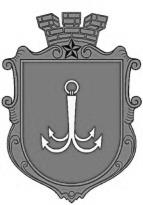                                           ОДЕСЬКА МІСЬКА РАДАПОСТІЙНА КОМІСІЯЗ ПИТАНЬ КОМУНАЛЬНОЇ ВЛАСНОСТІ, ЕКОНОМІЧНОЇ, ІНВЕСТИЦІЙНОЇ, ДЕРЖАВНОЇ РЕГУЛЯТОРНОЇ  ПОЛІТИКИ ТА ПІДПРИЄМНИЦТВА ________________№_________________на №______________від______________┌						┐ПОРЯДОК ДЕННИЙ засідання комісії11.09.2023 рік                        14-00                            каб. 307 1. Розгляд звернення директора Департаменту комунальної власності Одеської міської ради щодо передачі нерухомого майна з власності територіальної громади м. Одеси у власність держави в особі Головного управління Національної поліції в Одеській області, що складається з нежитлової одноповерхової будівлі за адресою: м. Одеса, вул. Семена Палія, 109-А (лист Департаменту № 01.10/00259 від 24.07.2023 року).  2. Розгляд звернення директора Департаменту комунальної власності Одеської міської ради щодо передачі в оперативне управління Державному бюро розслідувань частини нежитлових приміщень першого поверху площею 368,1 кв.м. та нежитлових приміщень другого поверху площею 465,7 кв.м. за адресою:            м. Одеса, вул. Мечникова, 59-А (лист Департаменту № 01.10/00294 від 02.08.2023 року).  3. Розгляд звернення в.о.директора Юридичного департаменту Одеської міської ради Т.Жилкіної щодо проєкту рішення «Про внесення змін до Плану діяльності Одеської міської ради з підготовки проектів регуляторних актів на 2023 рік, затвердженого рішенням Одеської міської ради від 30 листопада 2022 року      № 1009-VIII (лист Юридичного департаменту № 1870 вих від 04.09.2023 року). 4. Розгляд протоколу громадських слухань щодо обговорення проєкту рішення Одеської міської ради «Про затвердження Методики розрахунку орендної плати за майно комунальної власності територіальної громади м. Одеси» від 16.05.2023 року (лист Департаменту комунальної власності Одеської міської ради № 01-08/55 від 01.08.2023 року). 5. Розгляд проектів рішень за листом Департаменту комунальної власності Одеської міської ради № 01-13/1977 від 07.09.2023 року:5.1. Про включення  до Переліку другого типу об'єктів комунальної власності територіальної громади м. Одеси, що підлягають передачі в оренду без проведення аукціону, затвердженого рішенням Одеської міської ради   від 03.02.2021 № 62-VIII, додаткових об'єктів комунальної власності територіальної громади м. Одеси. 5.2. Про внесення змін до рішення Одеської міської ради  від 28.04.2021 № 233-VIII «Про включення до Переліку  другого типу   об'єктів комунальної власності територіальної громади м. Одеси, що підлягають передачі в оренду без проведення аукціону, затвердженого рішенням Одеської міської ради   від 03.02.2021 № 62-VIII, додаткових об'єктів комунальної власності територіальної громади м. Одеси».5.3. Про внесення змін рішення Одеської міської ради від 08.12.2021      № 823-VIII «Про схвалення Переліку об'єктів малої приватизації комунальної власності територіальної громади м. Одеси, які підлягають приватизації у 2022 році, та приватизацію цих об'єктів». 5.4. Про включення до Переліку об'єктів  малої приватизації комунальної власності територіальної громади м. Одеси, які підлягають приватизації у 2023 році, нежитлового приміщення підвалу та першого поверху, що розташовані за адресою: м. Одеса, пров. Високий, 2, та їх приватизацію.5.5. Про включення  до Переліку об’єктів малої приватизації комунальної  власності    територіальної громади  м. Одеси, які  підлягають приватизації у 2023 році, нежитлових  приміщень підвалу № 502,  що  розташовані   за адресою: м. Одеса, вул. Ніжинська, 3, та їх приватизацію5.6. Про включення до Переліку об'єктів малої приватизації комунальної власності територіальної громади м. Одеси, які підлягають приватизації у 2023 році, нежитлових приміщень підвалу, що розташовані за адресою:  м. Одеса, вул. Князівська, 6, та їх приватизацію.5.7. Про включення до Переліку об'єктів  малої приватизації комунальної власності територіальної громади м. Одеси, які підлягають приватизації у 2023 році, нежитлового приміщення, що розташоване за адресою: м. Одеса, вул. Франка Івана, 39, приміщення 101, та його приватизацію.5.8. Про включення до Переліку об'єктів  малої приватизації комунальної власності територіальної громади м. Одеси, які підлягають приватизації у 2023 році, нежилих підвальних приміщень № 801, що розташовані за адресою: м. Одеса, вул. Катерининська, 21, та їх приватизацію.5.9. Про включення до Переліку об'єктів  малої приватизації комунальної власності територіальної громади м. Одеси, які підлягають приватизації у 2023 році, нежилих підвальних приміщень, що розташовані за адресою: м. Одеса, вул. Софіївська, 14, та їх приватизацію.пл. Думська, 1, м. Одеса, 65026, Україна